 Проект-Программа профилактики рисков причинения вреда (ущерба) охраняемым законом ценностям в рамках муниципального жилищного контроля на территории  Приволжского городского поселения, Приволжского муниципального района, за исключением Плесского городского поселения на 2023 годУведомление о проведении общественного обсуждения         Администрация Приволжского муниципального района Ивановской области сообщает, что в соответствии с требованиями постановления правительства РФ от 25.06.2021 № 990 «Об утверждении Правил разработки и утверждения контрольными (надзорными) органами программы профилактики рисков причинения вреда (ущерба) охраняемым законом ценностям» с 1 октября по 1 ноября 2022 года проводится общественное обсуждение следующих проектов программ профилактики рисков причинения вреда (ущерба) охраняемым законом ценностям по муниципальному контролю:·  Программа профилактики рисков причинения вреда (ущерба) охраняемым законом ценностям в сфере муниципального жилищного контроля на территории Приволжского городского поселения, Приволжского муниципального района Ивановской области, за исключением Плесского городского поселения на 2023 год;·  Программа профилактики рисков причинения вреда (ущерба) охраняемым законом ценностям в рамках муниципального контроля в сфере благоустройства на территории Приволжского городского поселения Приволжского муниципального района Ивановской области на 2023 год;·  Программа профилактики рисков причинения вреда (ущерба) охраняемым законом ценностям в сфере муниципального земельного контроля в границах Приволжского городского поселения, Приволжского муниципального района,  за исключением Плёсского городского поселения на 2023 год;·  Программа профилактики рисков причинения вреда (ущерба) охраняемым законом ценностям в рамках муниципального контроля на автомобильном транспорте, городском наземном электрическом транспорте и в дорожном хозяйстве в границах Приволжского городского поселения, Приволжского муниципального района, за исключением Плёсского городского поселения на 2023 год.         В целях общественного обсуждения вышеуказанные проекты программы профилактики размещены на официальном сайте Приволжского муниципального района ((https://privadmin.ru/)  в разделе Муниципальный контроль, во вкладке Программы профилактики.Предложения принимаются с 01 октября по 01 ноября 2022 года.Способы подачи предложений по итогам рассмотрения:почтовым отправлением: 155550, Ивановская область, г. Приволжск, ул. Революционная, д. 63;нарочным: Ивановская область, г. Приволжск, ул. Революционная, д. 63, каб.52;письмом на адрес электронной почты: omk@privadmin.ru Поданные в период общественного обсуждения предложения рассматриваются контрольным (надзорным) органом с 1 ноября по 1 декабря 2022 года. 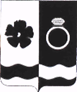 АДМИНИСТРАЦИЯ ПРИВОЛЖСКОГО МУНИЦИПАЛЬНОГО РАЙОНА                                         ПОСТАНОВЛЕНИЕ                                           от     .   .   2022             №     -пОб утверждении Программы профилактики рисков причинения вреда (ущерба) охраняемым законом ценностям в области муниципального жилищного контроля на территории Приволжского муниципального района Ивановской области на 2023 годВ исполнение статьи 44 Федерального закона от 31 июля 2020г.                 № 248-ФЗ «О государственном контроле (надзоре) и муниципальном контроле в Российской Федерации», в соответствии с Правилами разработки и утверждения контрольными (надзорными) органами программы профилактики рисков причинения вреда (ущерба) охраняемым законом ценностям, утвержденными постановлением Правительства Российской Федерации от 25 июня 2021г. № 990, администрация Приволжского муниципального района п о с т а н о в л я е т :       1. Утвердить прилагаемую Программу профилактики рисков причинения вреда (ущерба) охраняемым законом ценностям в сфере муниципального жилищного контроля на территории Приволжского муниципального района Ивановской области на 2023 год согласно приложению.       2. Контроль исполнения настоящего постановления возложить на Первого заместителя главы администрации Приволжского муниципального района Нагацкого В.Г.       3. Настоящее постановление подлежит официальному опубликованию в информационном бюллетене "Вестник Совета и администрации Приволжского муниципального района" и размещению на официальном сайте Приволжского муниципального района.4. Настоящее постановление вступает в силу с 01 января 2023 года.Глава Приволжскогомуниципального района                                                         И.В. Мельникова                                                                      Приложение к постановлению администрацииПриволжского муниципального района                                                                                    от ___________2022 N____ Программапрофилактики рисков причинения вреда (ущерба) охраняемым законом ценностям в области муниципального жилищного контроля на территории Приволжского муниципального района Ивановской области на 2023 годРаздел I. Анализ текущего состояния осуществления вида контроля, описание текущего развития профилактической деятельности контрольного (надзорного) органа, характеристика проблем, на решение которых направлена программа профилактики1. Настоящая Программа профилактики рисков причинения вреда (ущерба) охраняемым законом ценностям в области муниципального жилищного контроля на территории Приволжского муниципального района Ивановской области на 2023 год (далее – Программа профилактики) разработана в соответствии с требованиями Федерального закона от 31 июля 2020 г. № 248-ФЗ «О государственном контроле (надзоре) и муниципальном контроле в Российской Федерации» и на основании Правил разработки и утверждения контрольными (надзорными) органами программы профилактики рисков причинения вреда (ущерба) охраняемым законам ценностям, утвержденной постановлением Правительства Российской Федерации от 25 июня 2021г. № 990 и предусматривает комплекс мероприятий по профилактике рисков причинения вреда (ущерба) охраняемым законом ценностям при осуществлении муниципального жилищного контроля на территории Приволжского муниципального района Ивановской области.2. Программа профилактики рисков причинения вреда (ущерба) устанавливает порядок проведения профилактических мероприятий, направленных на предупреждение нарушений обязательных требований и (или) причинения вреда (ущерба) охраняемым законом ценностям, соблюдение которых оценивается при осуществлении муниципального контроля в области муниципального жилищного контроля на территории Приволжского муниципального района Ивановской области (далее - муниципальный жилищный контроль). Муниципальный жилищный контроль - это деятельность органа местного самоуправления, уполномоченного на организацию и проведение на территории Приволжского муниципального района Ивановской области проверок соблюдения юридическими лицами, индивидуальными предпринимателями и гражданами обязательных требований, указанных в пунктах 1 - 11 части 1 статьи 20 Жилищного кодекса Российской Федерации (далее – обязательные требования), в отношении муниципального жилищного фонда.3. Предметом муниципального жилищного контроля является соблюдение юридическими лицами, индивидуальными предпринимателями и гражданами обязательных требований, установленных жилищным законодательством, законодательством об энергосбережении и о повышении энергетической эффективности в отношении муниципального жилищного фонда:1) требований к использованию и сохранности жилищного фонда, в том числе требований к жилым помещениям, их использованию и содержанию, использованию и содержанию общего имущества собственников помещений в многоквартирных домах, порядку осуществления перевода жилого помещения в нежилое помещение и нежилого помещения в жилое в многоквартирном доме, порядку осуществления перепланировки и (или) переустройства помещений в многоквартирном доме;2) требований к формированию фондов капитального ремонта;3) требований к созданию и деятельности юридических лиц, индивидуальных предпринимателей, осуществляющих управление многоквартирными домами, оказывающих услуги и (или) выполняющих работы по содержанию и ремонту общего имущества в многоквартирных домах;4) требований к предоставлению коммунальных услуг собственникам и пользователям помещений в многоквартирных домах и жилых домов;5) правил изменения размера платы за содержание жилого помещения в случае оказания услуг и выполнения работ по управлению, содержанию и ремонту общего имущества в многоквартирном доме ненадлежащего качества и (или) с перерывами, превышающими установленную продолжительность;6) правил содержания общего имущества в многоквартирном доме и правил изменения размера платы за содержание жилого помещения;7) правил предоставления, приостановки и ограничения предоставления коммунальных услуг собственникам и пользователям помещений в многоквартирных домах и жилых домов;8) требований энергетической эффективности и оснащенности помещений многоквартирных домов и жилых домов приборами учета используемых энергетических ресурсов;9) требований к порядку размещения ресурсоснабжающими организациями, лицами, осуществляющими деятельность по управлению многоквартирными домами, информации в системе;10) требований к обеспечению доступности для инвалидов помещений в многоквартирных домах;11) требований к предоставлению жилых помещений в наемных домах социального использования.4. Объектами муниципального жилищного контроля являются: а) жилые помещения, находящиеся в собственности муниципальных образований Приволжского муниципального района;б) общее имущество собственников помещений многоквартирных домов, в которых имеются жилые помещения, находящиеся в собственности муниципальных образований Приволжского муниципального района Ивановской области.5. В муниципальной собственности Приволжского муниципального района числится 867 жилых помещений. Управление многоквартирными домами на территории Приволжского муниципального района Ивановской области осуществляют 6 управляющих организаций.Муниципальный контроль осуществляется администрацией Приволжского муниципального района Ивановской области, в лице отдела муниципального контроля (далее – уполномоченный орган). Должностными лицами, уполномоченным осуществлять муниципальный контроль от имени администрации Приволжского муниципального района, являются:1) начальник отдела по муниципальному контролю администрации Приволжского муниципального района;2) главный специалист отдела по муниципальному контролю администрации Приволжского муниципального района (далее – также инспекторы).Положениями о муниципальном  жилищном контроле на территории Приволжского муниципального района Ивановской области за исключением Плесского городского поселения,  о муниципальном жилищном контроле на территории Приволжского городского поселения утвержденными решением Совета Приволжского муниципального района от 28.10.2021г. № 59,  решением Совета Приволжского городского поселения от 27.10.2021 № 39,  муниципальный контроль осуществляется без проведения плановых контрольных мероприятий, система оценки и управления рисками при осуществлении муниципального жилищного контроля не применяется.          В связи с ограничениями, установленными постановлением Правительства РФ от 10.03.2022 № 336 «Об особенностях организации и осуществления государственного контроля (надзора), муниципального контроля» в 2022 году не проводились плановые, внеплановые проверки.         В целях предупреждения нарушений подконтрольными субъектами обязательных требований, устранения причин, факторов и условий, способствующих указанным нарушениям, отделом осуществлялись мероприятия по профилактике таких нарушений согласно программе профилактики рисков причинения вреда (ущерба) охраняемым законом ценностям в рамках муниципального жилищного контроля в соответствии с постановлением администрации Приволжского муниципального района   «Об утверждении Программы профилактики рисков причинения вреда (ущерба) охраняемым законом ценностям в области муниципального жилищного контроля на территории Приволжского муниципального района Ивановской области на 2022 год», утвержденным от 14.10.2021 № 493-п. В 2022 году в соответствии с планом мероприятий по профилактике нарушений жилищного законодательства проводились следующие мероприятия: информирование.    Направлено   29  индивидуальных писем с рекомендациями о необходимости соблюдения обязательных требований жилищного законодательства Российской Федерации. С целью осуществления мероприятий в рамках «Информирование» на официальном сайте Приволжского муниципального района в информационно-телекоммуникационной сети «Интернет» (далее – официальный сайт) обеспечено размещение информации в отношении проведения муниципального жилищного контроля на территории Приволжского муниципального района Ивановской области за исключением Плесского городского поселения, на территории Приволжского городского поселения на 2022 год  согласно требованиям статьи 46 Федерального закона от 31.07.2020 № 248-ФЗ «О государственном контроле (надзоре) и муниципальном контроле в Российской Федерации». Наиболее актуальные проблемы, по которым проводились профилактические мероприятия в 2022 году: ненадлежащее исполнение нанимателями и членами семей нанимателя обязанности о надлежащем содержании  муниципальных жилых помещений, использование их по назначению.Мониторинг состояния подконтрольных субъектов выявил, что ключевыми и наиболее значимыми рисками являются нарушения требований законодательства Российской Федерации по исполнению обязанностей по использованию и сохранности жилищного фонда, в том числе требований к жилым помещениям, их использованию и содержанию, использованию и содержанию общего имущества собственников помещений в многоквартирных домах.        Одной из причин вышеуказанных нарушений является позиция подконтрольных субъектов о необязательности соблюдения обязательных требований жилищного законодательства Российской Федерации.        Проведение профилактических мероприятий, направленных на соблюдение подконтрольными субъектами обязательных требований, на побуждение подконтрольных субъектов к добросовестности, способствует повышению ответственности подконтрольных субъектов, снижению количества совершаемых нарушений.             Раздел II. Цели и задачи реализации программы профилактики6. Основными целями Программы профилактики являются:стимулирование добросовестного соблюдения обязательных требований всеми контролируемыми лицами;устранение условий, причин и факторов, способных привести к нарушениям обязательных требований и (или) причинению вреда (ущерба) охраняемым законом ценностям;создание условий для доведения обязательных требований до контролируемых лиц, повышение информированности о способах их соблюдения.Задачами профилактики нарушений жилищного законодательства являются:выявление причин, факторов и условий, способствующих нарушению обязательных требований жилищного законодательства, определение способов устранения или снижения рисков их возникновения;установление зависимости видов, форм и интенсивности профилактических мероприятий от особенностей конкретных подконтрольных субъектов, и проведение профилактических мероприятий с учетом данных факторов;формирование единого понимания обязательных требований жилищного законодательства у всех участников контрольной деятельности;повышение прозрачности осуществляемой контрольной деятельности;повышение уровня правовой грамотности подконтрольных субъектов, в том числе путем обеспечения доступности информации об обязательных требованиях жилищного законодательства и необходимых мерах по их исполнению.Раздел III. Перечень профилактических мероприятий,сроки (периодичность) их проведения Раздел IV. Показатели результативности и эффективностипрограммы профилактикиОсновным показателем результативности и эффективности реализации мероприятий программы профилактики является минимизация причинения вреда (ущерба) охраняемым законом ценностям.Для оценки результативности и эффективности реализации мероприятий программы профилактики применяются следующие показатели:№ п/пВид профилактического мероприятияСроки (периодичность) проведенияПодразделение и (или) должностные лица, ответственные за реализацию профилактического мероприятия1234Информирование Информирование Информирование Информирование 1.Размещение текстов нормативных правовых актов, регулирующих осуществление муниципального жилищного контроляI квартал 2023 годаотдел муниципального контроля2.Сведения об изменениях, внесенных в нормативные правовые акты, регулирующие осуществление муниципального жилищного контроля, о сроках и порядке их вступления в силув течение месяца после официального опубликованияотдел муниципального контроля3.Размещение перечня нормативных правовых актов с указанием структурных единиц этих актов, содержащих обязательные требования, оценка соблюдения которых является предметом контроля, а также информацию о мерах ответственности, применяемых при нарушении обязательных требований, с текстами в действующей редакцииI квартал 2023 года; в течение месяца со дня внесения изменений, вступивших в силу отдел муниципального контроля4.Размещение руководства по соблюдению обязательных требованийI квартал 2023 годаотдел муниципального контроля5.Размещение перечня объектов контроляI квартал 2023 годаотдел муниципального контроля6.Размещение исчерпывающего перечня сведений, которые могут запрашиваться контрольным (надзорным) органом у контролируемого лицаI квартал 2023 годаотдел муниципального контроля7.Размещение сведений о способах получения консультаций по вопросам обязательных требованийI квартал 2023 годаотдел муниципального контроля8.Размещение сведений о порядке досудебного обжалования решений контрольного (надзорного) органа, действий (бездействия) его должностных лицI квартал 2023 годаотдел муниципального контроля9.Подготовка и размещение доклада о муниципальном жилищном контролене позднее 15 марта 2023 годаотдел муниципального контроляКонсультированиеКонсультированиеКонсультированиеКонсультирование10.Консультирование контролируемых лиц проводится следующими способами: по телефону, посредством видео-конференц-связи, на личном приеме либо в ходе проведения профилактических мероприятий, контрольных мероприятий и не должно превышать 15 минут. Перечень вопросов:а) организация и осуществление муниципального жилищного контроля;б) порядок осуществления контрольных мероприятий, установленных Положением о муниципальном жилищном контролена территории Приволжского муниципального района Ивановской области.по мере необходимостиинспекторы № п/пНаименование показателяВеличина1.Полнота информации, размещенной на официальном сайте контрольного органа в сети «Интернет» в соответствии с частью 3 статьи 46 Федерального закона от 31 июля 2021 г. № 248-ФЗ «О государственном контроле (надзоре) и муниципальном контроле в Российской Федерации»100 %2.Удовлетворенность контролируемых лиц и их представителями консультированием контрольного (надзорного) органа100 % от числа обратившихся3.Количество проведенных профилактических мероприятийне менее 2 мероприятий, проведенных контрольным (надзорным) органом